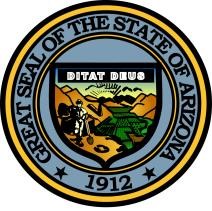 GOVERNOR’S COUNCIL ON CHILD SAFETY AND FAMILY EMPOWERMENT –  AFRICAN AMERICAN CHILDREN AND FAMILIES SUBCOMMITTEE JANUARY 25, 201710:00 AM1700 West Washington Street 
Governor’s Office of Youth, Faith and Family
Suite 230, Conference Room A
Phoenix, Arizona 85007Pursuant to ARS 38-431.02 (A) (2), the Governor’s Council on Child Safety and Family Empowerment (Council) can vote to go into Executive Session for the purpose of discussion or considering documents exempt by law from public inspection and/or discussion or consultation for legal advice with its attorney.Pursuant to A.R.S. § 38-431.01 (H), the Governor’s Council on Child Safety and Family Empowerment may obtain public comment pertaining to any of the listed agenda items if it so desires. A formal call to the public will take place at the end of the meeting.MEETING AGENDAAgenda ItemCall to Order      				                  Roy Dawson, Subcommittee Chair Opening Remarks 					        Roy Dawson, Subcommittee ChairIntroductions			                             Roy Dawson, Subcommittee ChairMeeting Rules    	                                                   Roy Dawson, Subcommittee Chair
                                            Terrilyn Miller, Governor’s Office of Youth, Faith and Family                    				Executive Order 2015-08  Terrilyn Miller, Governor’s Office of Youth, Faith and FamilyAfrican American Children and Families: 	        Roy Dawson, Subcommittee ChairPurpose Executive Order DirectivesData Driven Dictates Member Recommendations General Goals Process Discussion Subcommittee Development InformationKnowledge PlanningExecution  Call to the Public  				                  Roy Dawson, Subcommittee ChairFuture Meeting Dates                                              Roy Dawson, Subcommittee, Chair Adjournment 					       Roy Dawson, Subcommittee, Chair 